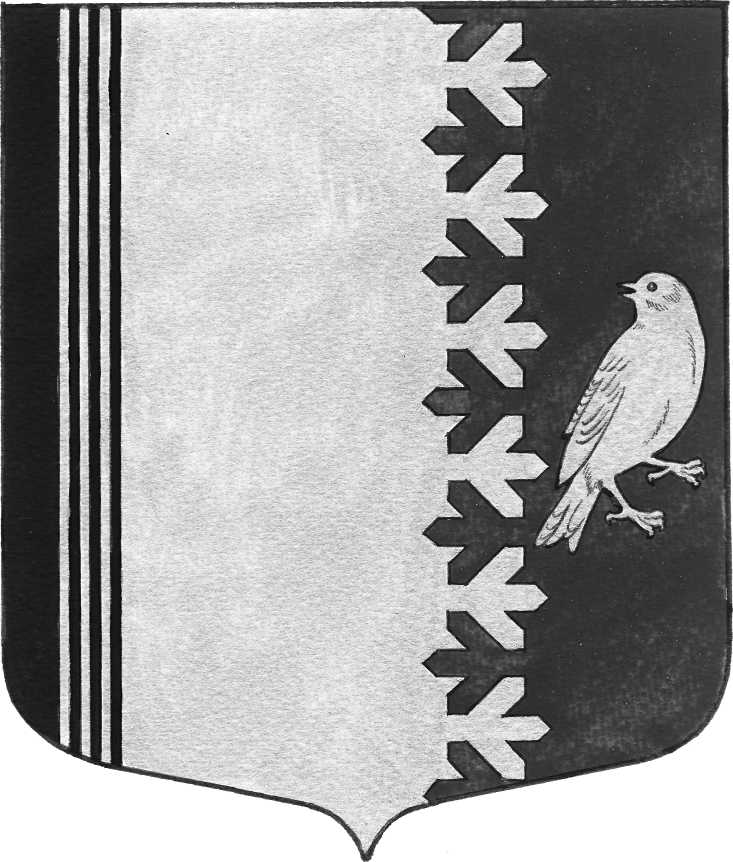   АДМИНИСТРАЦИЯ  МУНИЦИПАЛЬНОГО  ОБРАЗОВАНИЯШУМСКОЕ  СЕЛЬСКОЕ ПОСЕЛЕНИЕКИРОВСКОГО МУНИЦИПАЛЬНОГО  РАЙОНАЛЕНИНГРАДСКОЙ  ОБЛАСТИП О С Т А Н О В Л Е Н И  ЕОт 02 августа 2023 года  №  133О внесении изменений в постановление администрации муниципального образования Шумское сельское поселение муниципального образования Кировский муниципальный район № 30 от 21 марта 2012 года «Об утверждении Положения  о порядке уведомления представителя  нанимателя о фактах  обращения в целях склонения муниципальных служащих администрации муниципального образования Шумское сельское поселение муниципального образования Кировский муниципальный районЛенинградской области к совершению коррупционных правонарушений»В соответствии со статьей 9 Федерального закона от 25.12.2008 года №273-ФЗ «О противодействии коррупции», внести изменения  в постановление администрации муниципального образования Шумское сельское поселение муниципального образования Кировский муниципальный район № 30 от 21 марта 2012 года «Об утверждении Положения  о порядке уведомления представителя нанимателя о фактах  обращения в целях склонения муниципальных служащих администрации муниципального образования Шумское сельское поселение муниципального образования Кировский муниципальный район  Ленинградской области к совершению коррупционных правонарушений»:пункт 4 изложить в следующей редакции: «4. Муниципальный служащий обязан уведомлять представителя нанимателя (работодателя), органы прокуратуры или другие государственные органы обо всех случаях обращения к нему каких-либо лиц в целях склонения его к совершению коррупционных правонарушений».Постановление вступает в силу  с момента подписания. Опубликовать настоящее постановление в газете «Вестник муниципального образования Шумское сельское поселение Кировского муниципального района Ленинградской области».и.о.главы администрации                                                            В.В.Иванова 